Nom :Gr dateLinnéLinné Chap 3Nom :LinnéNom au complet :Carl von LinnéPériode de temps :1707 à 1778Théorie :La taxonomie(classification des vivants)Nationalité :SuédoisSon oeuvre :Systema naturae(Système de la nature)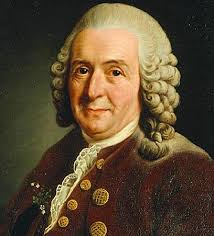 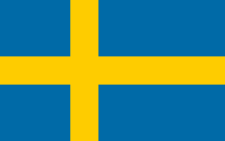 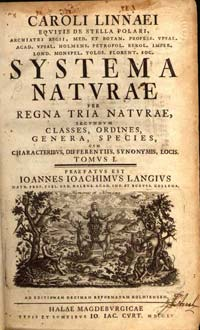 